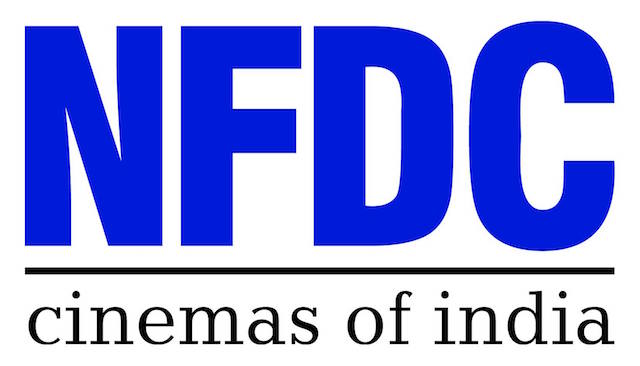 Production of films in various Indian languagesFrequently asked questionsQ. Who can apply for 100% Production scheme of the Corporation?A. Only the first feature film of the applicant Director is eligible under the 100% Production scheme of the Corporation. The Corporation will undertake the production of the film and will also have all rights over the film and the story/script in perpetuity.Q. In which language can I apply?A. You can apply in any Indian language. Also, at least 80% of the film should be in the language as mentioned by you in the application form.Q. In which format script will be accepted?A. The readiness of the script for financing in relation to: (i) your final screenplay/script should be as per Industry accepted screenplay format. (ii) it must be registered with the Screenwriter’s Association or any other such registered association. Please note, we need only one registered copy of your script in Original language. Remaining 6 copies (English Translated) should not have name or any contact details of the writer/director/producer/applicant anywhere on the script/synopsis/treatment.Q.  How much should be the length of the feature film?A. The length of the feature film should be between 90 to 120 minutes including credit titles.Q. Can I apply for more than one project?A. Yes, more than one project can be applied by the same director/producer but only one application/project, which is approved, will be considered.Q. Can I change the format of Form A/Application form as per my project requirements?A. No change in the format of Form A/Application form is accepted by the Corporation. In case you wish to give additional information about your project, you are free to do so by attaching the same along with Form A.Q. Can I make changes in Form A post submission?A. No. You cannot make changes in Form A post submission. One should be careful in submitting the application Form A.Q. Can I apply for funding for documentary/short film?A. No. Short/documentary Script / Proposal made will not be accepted.Q. Can I apply for funding for TV serial/web series?A. No. TV serial/web series script/proposal will not be accepted.Q. How much is the application fee?A. The application fee is INR 20,000 plus 18% GST as applicable at the time of making the fee.Q. How can I pay the application fee?A. You can pay the application fee by way of Demand Draft/Pay Order in favor of “National Film Development Corporation Limited”, Payable at Mumbai along with your application before the due date.Q. Is the application fee refundable?A. No. The application fee is non-refundable. Q. Will I be paid any amount spent by me relating to the project prior to approval of the project?A. No. The expenditure by the applicant, prior to final approval of the project by the Board, will not be reimbursed or adjusted in the project.Q. How much budget does NFDC allocate for each project?A. The NFDC Board shall determine the budget keeping in view of the requirements of the project and the recommendations of the committee after examining the proposal.Q. Can I remove, replace or add another Producer/Director to the project after my selection?A. No. You cannot remove or replace Director/Producer of the project after selection. Any removal or replacement of the Director/Producer after selection will lead rejection of the project.Q. In case of Co-production, do I need to have the funds in advance?A. Yes. Co-producer’s share of Investment must be presented to NFDC before signing the Co-production agreement post final approval of the project. The applicant (Director/Producer) must furnish an Undertaking from the bank where the funds are placed by the Co-Producer with instructions to release funds as and when required by NFDC.*Please read the bye-laws carefully for more details and before filing the application form.The Corporation will also accept the complete application along with synopsis, treatment, past work link and script/screenplay via mail too in addition to hard copy.For any other query, kindly mail us at filmproduction@nfdcindia.com ,Or call at 022-66288288.Form AToNational Film Development Corporation Ltd.Discovery of India Building6th Floor, Nehru CentreDr.A.B.Road, WorliMumbai – 400018From: Name of the Applicant:Address: Whether Individual/Partnership/LLP/Ltd. Co.:Contact No:E-mail id:APPLICATION FORM (FORM A): FEATURE FILM(All names should be given in full, not in INITIALS)Submission of Application for Production of Film:Dear Sir,I wish to submit a proposal for the Production / Co-production of a film by NFDC for which I am enclosing the Project Overview.Title of the Film:Language:English translation of the title:Format of the film:  Digital 2K / Others, please specify): Length (minutes):Budget to including Production and Marketing/Distribution/Release costs:Name and Address of the Director, and his/her profile:Producer’s biography and Company profile (including IMDB profile) in case of Co-production:Country of Origin in case of International Co-production: In case of International Co-production to mention whether the Co-producer proposes the film to be official Co-production and if so, under which treaty:Based on (Original Screenplay / Adaptation):Notes about Genre of the film:Narrative Structure (Linear / Non-Linear):Log Line (a one-sentence summary of your script providing both synopsis of the plot and an emotional hook to stimulate interest):Director vision statement:Target Audience (Please specify in terms of demographics, psychographics and geography) and also describe the audience engagement Plan for each potential distribution platform:Marketability of the different elements of the film (Director/Actors/USP of the film/Big Idea etc.)USP of the film (the key value proposition embedded in the film which makes for compelling entertainment):Shooting Locations:Proposed overall production schedule (pre-production up to certification of the film):Country of Origin: Current Project Status: (Yes / No / WIP) :Title Registration:  Story Board:Location Reccee :Budget breakdown:Key Cast and Crew consent letter:Proposed / Attached Key Crew Members with their brief profile including previous experience:Story Writer:Screenplay Writer:Dialogue Writer:Director of Photography:Editor:Art Director / Production Designer:Music Director/Composer:Director of Autography:Costume Designer:Line Producer:Proposed / Attached Key Cast Members with their brief profile:Lead Actor:Lead Actress:Lead Supporting Actor: Lead Supporting Actress:Supporting cast:Marketing and Distribution Thoughts: Positioning:Key Domestic Markets:Key International Markets:Level of Market interest shown in connection of the project - Pre-Sales / Sales/Distribution opportunity/Festival placement etc. (if any please specify and enclose supporting documents):One Big Marketing / Promotional Idea:Marketing / PR Alliances including potential deal for in film branding ((if any please enclose supporting documents):Publicity Designer (Print / AV):SUMMARY OF THE PROPOSED BUDGET:1. Development (Story, Screenplay, Dialogue, Writer):2. Director, Producer, Key Crew, Key Cast: 3. Insurance:4. Pre Production:5. Production:6. Post Production:7. Miscellaneous Exp.: 8. Contingency:9. All Applicable taxes (1 to 8).“A” 	Total Cost of Production up to 2nd Print / Answer Print: -10. Print and Theatrical Distribution Costs:11. Distribution costs related to other platforms 12. Overall Marketing and Publicity Costs:13. All Applicable taxes (10 to 12).“B” 	Total (10 to 13).Total Project Cost” A” + “B”: - PROPOSED SOURCE OF FUNDING (Finance Plan):Total Cost of the film: -                                                                               :- --------------------Details of amount to be invested by Co-producer (in case of Co-production, attached separate sheet given details): --------------------Funding from other sources (in case of Co-production, attached separate sheet given details): --------------------Details of balance amount to be raised by Co-producer (in case of Co-production, attached separate sheet given details): -------------------- Funding required from NFDC for production / Co-production of the film.								   ---------------------Pre-sale etc.:						                              ---------------------TOTAL	:      	 ___________________	Details of any projects in active development with NFDC:If there are any outstanding reports or deliverables relating to those other projects or any other NFDC grants, loans or equity, they should be delivered before or alongside this application.DECLARATIONI hereby declare that I have gone through the Rules and Regulations of the Film Production scheme of the Corporation and understand that the approval of the project doesn’t constitute approval of the budget.I further declare that the story/script has been registered with the Writers Association and I am fully responsible for the protection of copy right of the same, a copy of which is attached herewith.I hereby indemnify NFDC against any Copyright issue that may arise in connection with the Script, Screenplay and the film.I hereby declare that above information is true and correct as per my knowledge and belief.If any of the above information is found to be incorrect/false, the application will be rejected Place: 								Signature: Date: 								Name:NOTE:Applications can be submitted in any of the offices of the NFDC during the scheduled application window period.Processing of the application for a final decision will take approximately six months from the submission of the project.Scripts of the rejected applications can be collected from the office where the application was submitted.In case of approval of the Script, detailed information in Form 'B' will have to be submitted for consideration by the Board of NFDC.The decision of the Board of Directors will be the final decision of the Corporation. No further correspondence with respect to the decision of the Board Of Directors will be entertained.Please furnish following informationFull and complete information in regard to the particulars required as mentioned in the Application Form, MUST be submitted in order to avoid delay in processing.Are you a Member of any Association connected with Film Industry? If so, mention the name of the Association and your Membership Number.Have you been associated with NFDC in the past? If so, please furnish full details. Details of other projects that you are currently working on and their status.Have you applied to NFDC for film production in the past? If so, please provide details(Required Attachments):The following Enclosures need to be submitted along with the Application Form: The application in DUPLICATE.Six (6) copies of typewritten script, translated in English, and one (1) copy in the language in which the film is to be made. In case the feature film is to be produced in Hindi Language Six typewritten script in Hindi also should be submitted.Please note, we need only one registered copy of your script in Original language and English translated copy. Remaining 5 copies (English Translated) and 1 copy (Original Language) should not have name or any contact details of the writer/director/producer/applicant anywhere on the script/synopsis/treatment.Six (6) copies of synopsis Hindi/English (1-2 pages)Treatment: 4 pages Hindi/EnglishVimeo/You tube link/HD/MP4 of previous work done in the capacity of Director. (Short/Documentary/Feature film) NATIONAL FILM DEVELOPMENT CORPORATIONNATIONAL FILM DEVELOPMENT CORPORATIONNATIONAL FILM DEVELOPMENT CORPORATIONNATIONAL FILM DEVELOPMENT CORPORATIONNATIONAL FILM DEVELOPMENT CORPORATIONNATIONAL FILM DEVELOPMENT CORPORATIONName of the Film: - Language:  Camera format: Date of commencement of shooting:                              Name of the Film: - Language:  Camera format: Date of commencement of shooting:                              Date of project completion:Date of project completion:No. of Shooting days :No. of Shooting days :Director:Director:Writer:Writer:Producer:Producer:Line Producer:Line Producer:Acct No.Acct No.DETAILSDETAILSAMOUNTAMOUNT100100PRE-PRODUCTIONPRE-PRODUCTION200200STORY/DIRECTOR/PRODUCERSTORY/DIRECTOR/PRODUCER300300CASTCAST400400CREWCREW500500DIRECTION DEPARTMENTDIRECTION DEPARTMENT600600PRODUCTION DEPARTMENTPRODUCTION DEPARTMENT700700ART/SETTING AND PROPSART/SETTING AND PROPS800800MAKE UP/HAIRMAKE UP/HAIR900900COSTUMESCOSTUMES10001000EQUIPMENTSEQUIPMENTS11001100TRANSPORTATIONTRANSPORTATION12001200LABOUR AND ATTENDANTSLABOUR AND ATTENDANTS13001300CONVEYANCE AND ALLOWANCECONVEYANCE AND ALLOWANCE14001400FOOD AND BEVERAGESFOOD AND BEVERAGES15001500OTHER SHOOTING REQUIREMENTSOTHER SHOOTING REQUIREMENTS16001600RAW STOCK/Hard DisksRAW STOCK/Hard Disks17001700TRAVEL AND STAYTRAVEL AND STAY18001800MUSIC DEPARTMENTMUSIC DEPARTMENT19001900EDITINGEDITING20002000DIGITAL LAB PROCESSING DIGITAL LAB PROCESSING 21002100POST PRODUCTIONPOST PRODUCTION22002200MISC EXPENSES MISC EXPENSES Total Total  -    -   ADD : CONTINGENCY (% OF COST OF PRODUCTION) ADD : CONTINGENCY (% OF COST OF PRODUCTION) Print and Theatrical Distribution CostsPrint and Theatrical Distribution CostsDistribution costs related to other platformsDistribution costs related to other platformsOverall Marketing and Publicity CostsOverall Marketing and Publicity CostsAdd GST Add GST GRAND TOTALGRAND TOTAL -    -   